								//  REFERAT FAUDette er det siste FAU-møte for dette skoleåret.Neste FAU-møte vil være etter første foreldremøte i nytt skoleår og nye representanter er valgt.God sommer alle sammen Vedlegg 1Regnskap for FAU sin gavekasse for perioden 01.08.2020 – 01.06.2021Vedlegg 2Årshjul FAU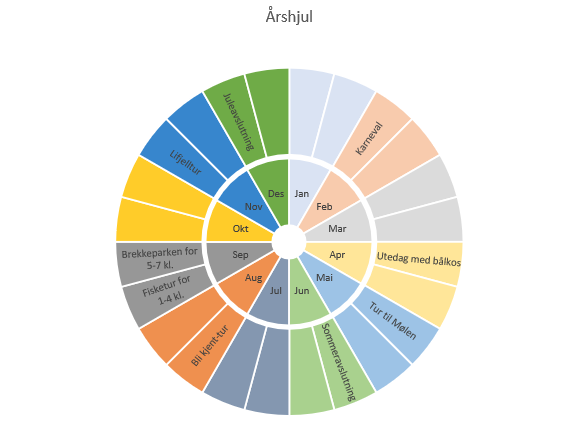 Vedlegg 3Vedtekter for FAU ved Helgen MontessoriskoleAlle foreldre som har barn ved skolen, er medlemmer av Foreldrerådet.​§ 1– Foreldrerådet og Foreldrerådets arbeidsutvalg (FAU)Foreldrerådets arbeidsutvalg (FAU) skal fremme fellesinteresser til foreldrene, være bindeleddet mellom foreldrene og skolen og jobbe for et godt læringsmiljø for alle elever. FAU har informasjonsplikt overfor alle foreldre. På vår skole informerer FAU foreldrene på følgende måter: Foreldregruppa til Helgen Montessoriskole på Facebook, Messenger, møter og epost.§ 2 – Valg av Foreldrerådets arbeidsutvalg (FAU)Foreldrerådet velger et arbeidsutvalg. På vår skole velger vi FAU-representantene på følgende måte:Vi velger FAU-representanter så tidlig som mulig etter skolestart, i forbindelse med et foreldremøte. Tidligere FAU-styre sørger for opplæringen av nye tillitsvalgte.Foreldrerådet velger et arbeidsutvalg bestående av tre (3) representanter og en (1) vara på første FAU møte. Det må være en (1) fra hver gruppe (1.-4. trinn og 5.-7. trinn), hvor de også får rollen som foreldrerepresentanter (klassekontakter) for sin gruppe. Den fjerde og vara velges uavhengig av gruppetilhørighet. Valgperioden er to (2) år, og det skal etterstrebes kontinuitet, slik at to er på valg hvert år.§ 3 – Konstituering av FAU og valg til andre utvalgFAU konstituerer seg ved at FAU-representantene velger leder, kasserer, sekretær, vara.​§ 4 – Eventuelle komiteer/fokusgrupperFAU på vår skole skal ha følgende komiteer/fokusgrupper:FAU-leder deltar på KFU​§ 5 - MøterFAU har møte cirka 3-5 ganger i året. Ekstraordinære FAU-møter holdes når 1/3 av medlemmene krever det. Møteledelsen er lederens ansvar. Dette ansvaret kan delegeres til noen andre medlemmer, men agendaen skal alltid være kjent for FAU-leder og resten av FAU. På vår skole offentliggjør vi møtereferater på følgende måte: Foreldregruppens Facebook-side, epost og skolens hjemmeside. FAU er vedtaksdyktig dersom 2/3 av medlemmene er til stede. Møtene legges inn i FAU sitt årshjul.§ 6 – OppgaverFAU på vår skole skal jobbe med følgende oppgaver:Informere og høre alle foreldre om aktuelle sakerSamarbeide med Elevrådet og SMU (skolemiljøutvalg), styre, rektor og lærereTa initiativ til sosiale aktiviteter for elevene og foreldreUttale seg om relevante saker fra kommunen eller skolenSkape kontakt mellom skole og lokalsamfunn​§ 7 – ØkonomiBevilgninger til FAU kan kun gis til formål som kommer alle skolens elever direkte til gode. FAU har disposisjonsrett over midler som kommer inn. Regnskap legges fram på siste FAU-møte på våren.​§ 8 – TaushetspliktForeldrerepresentanter er automatisk underlagt taushetsplikten. FAU skal imidlertid ikke behandle saker som dreier seg om enkeltpersoner, enkeltelever, enkeltforeldre eller skolens personale.​§ 9 – Konflikter i FAUFAU skal være et samlende utvalg med fokus på det beste for alle elever. Det er viktig at det er høyde for uenighet og diskusjon i FAU. Dersom det oppstår konflikter, må representantene holde seg saklige og ha alle elever i sentrum. ​§ 10 – Rektors rolleRektor har ansvaret for å legge til rette for et godt hjem-skole-samarbeid. Det innebærer blant annet at rektor skal sørge for god kommunikasjon med foreldre, ikke bare enkeltvis, men også gjennom FAU og andre utvalg. FAU er foreldrenes organ, men det kan være nyttig å få informasjon direkte fra skolens ledelse. Dette styrer rektors deltakelse på FAU-møter.​§ 11 – Samarbeid mellom FAU og elevrådet og andre utvalg på skolenFAU på vår skole skal samarbeide med Elevrådet på følgende måte: Invitere elevrådet på FAU-møte en gang i halvåret. Ved skolestart velges elevrådsrepresentanter og de får da årshjul og tidspunkt for halvårige FAU-møter de skal møte på. § 12 – Endringer av vedtekteneForslag til endringer i vedtektene må sendes skriftlig til FAU-leder, senest tre uker før neste FAU-møte. FAU behandler innkomne forslag og informerer alle foreldre om foretatte endringer.​​​// MøtedatoOnsdag 02.06.21 kl.19.00 – 21.00// Sted:Teams// Referent:Marianne// Tilstede:Lina, Lill Kjersti, Randi og Marianne// Fraværende:RenateSak nr.BeskrivelseAnsvarlig/Oppfølging16/21Oppsummering fra forrige møteOppdaterte vedtekter for FAU og ÅrshjulFAU har oppdatert vedtektene og vil bli sendt Randi som legger den ut på hjemmesiden til skolen. FAU har lagt inn aktiviteter i årshjulet, men mangler datoer for styremøtene. Dette vil bli lagt inn etter sommeren når styret har avklart datoer. Årshjulet ligger vedlagt i referatet.DugnadFin innsats fra foreldrene på dugnaden lørdag 29. mai. Arbeidet besto av å demontere og flytte lekeapparater skolen har kjøpt til uteområdet. Tilstanden til lekeapparatene var veldig bra. Apparatene ligger lagret frem til arbeidet med å montere er klart.SkolemiljøutvalgDet er besluttet å etablere et skolemiljøutvalg ved skolen. Det er satt i gang arbeid med logo og visjon for utvalget. Elevene vil bli involvert.AktiviteterPlanen i henhold til årshjulet var å ha en grillkveld i april og tur til Mølen i mai. Men på grunn av mye regn har vi ikke fått dette til. Foreldreundersøkelsen1 juni fikk alle foresatte epost med lenke til foreldreundersøkelsen. Oppfordrer alle til å svare på denne. Frist for tilbakemelding er 21. juni.  Sende ut en oppfordring på facebook til å svare på denne.17/21Informasjon fra rektor23. juni kl. 1300 kommer Arkitekt Arild Eriksen på befaring for å se på område hvor ungdomsskolen er tenkt.Randi informerte at FAU gjerne må delta på dette. FAU gir tilbakemelding på hvem som møter. Det vil også i år bli en corona vennlig sommeravslutning. Informasjon om hvor og når vil bli sendt ut så fort dette er avklart. Det vil også bli avslutning for 7 klasse. Her vil det også komme mer informasjon.  Randi18/21Gjennomgang av vedtektene for FAUVi har gjort noen små endringer og kan sendes rektor som legger den ut på hjemmesiden. Vedtektene ligger vedlagt i referatet.Marianne19/21Hjem-skole samarbeidFAU ønsker å forbedre hjem-skole samarbeidet ved skolen og har tenkt å skrive et brev til skolen. Vi avventer til resultatene fra foreldreundersøkelsen er klare. Foreldregruppen vil bli informerte om arbeidet og må gjerne komme med innspill.Lina/Lill Kjersti, Renate og Marianne20/21FAU-representanter på valg fra høsten 20213 representanter i FAU vil fra høsten 2021 være på valg. Foresatte må gjerne tenke over hvem dette kan være.21/21Årsmøte 28. juni kl. 1800.Oppfordrer alle medlemmer av Helgen Montessoriskolelag til å delta på årsmøte 28. juni kl. 1800. For påmelding, saksliste, årsmelding og regnskap, kontakt daglig leder 46 98 65 65. 22/21SommeravslutningSiden vi ikke har fått til å arrangere aktiviteter for elevene dette skoleåret ønsker FAU å kjøpe is og leker til elevene på sommeravslutningen.Lill Kjersti23/21Nettbank og Vipps for FAUFAU ønsker nytt organisasjonsnummer for FAU. Lill Kjersti sjekke opp dette.Lill Kjersti24/21Regnskap for skoleåret 202/2021På grunn av Corona har vi ikke fått til de aktivitetene som var planlagt for elever og foreldre dette skoleåret og det har derfor heller ikke vært uttak fra konto.Saldoen pr. 01.06.2021 er kr. 4450,50,-Detaljer regnskap ligger vedlagt referatet.Lill Kjersti25/21Forberedelser til neste FAU møteLage forslag til informasjonshefte på hva FAU er og lage eget informasjonshefte til senere FAU.Lina/Lill Kjersti, Renate og MarianneOverført fra tidligere år1748,62DatoBeskrivelseInn Ut18.09.2020Gavekasse589,5021.09.2020Gavekasse98,2528.09.2020Gavekasse245,6216.10.2020Gavekasse98,2512.03.2021Gavekasse98,2516.03.2021Gavekasse589,5017.03.2021Gavekasse98,2523.03.2021Gavekasse98,2523.03.2021Gavekasse98,2508.04.2021Gavekasse196,5019.04.2021Gavekasse294,7529.04.2021Gavekasse196,502701,87Totalt i gavekasseTotalt i gavekasse4450,49